.ALT. MUSIC: -Burning down the honky tonk  by: Alan Jackson  (130 bpm)Hangin’ around the mistletoe by: Brooks & Dunn (149.1 bpm)SHUFFLE R SIDE- ROCK RECOVER-SHUFFLE L SIDE- ROCK RECOVERSHUFFLE R FWD- SHUFFLE L FWD- STEP R FWD- ½ LEFT HOOK LEFT- SHUFFLE L FWDSTOMP R FWD TOES IN –FAN TOES OUT-FAN TOES IN- FAN TOES OUT- REPEAT WITH LEFTSHUFFLE R FWD- ¼ RIGHT- CROSS SHUFFLE L- TOUCH R TO R SIDE- HITCH R ACROSS LBEGIN AGAIN!!!Honky Tonk Boots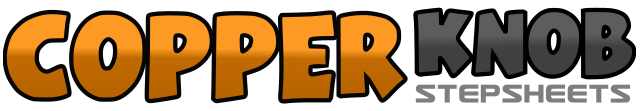 .......Count:32Wall:4Level:Beginner.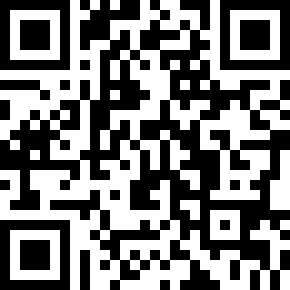 Choreographer:Lisa M. Johns-Grose (USA) - February 2012Lisa M. Johns-Grose (USA) - February 2012Lisa M. Johns-Grose (USA) - February 2012Lisa M. Johns-Grose (USA) - February 2012Lisa M. Johns-Grose (USA) - February 2012.Music:Honky Tonk Boots - Sammy KershawHonky Tonk Boots - Sammy KershawHonky Tonk Boots - Sammy KershawHonky Tonk Boots - Sammy KershawHonky Tonk Boots - Sammy Kershaw........1&2Step right to right, step left next to right, step right to right3-4Rock back on left, recover right5&6Step left to left, step right next to left, step left to left7-8Rock back on right, recover left1&2Step right forward, step left next to right, step right forward3&4Step left forward, step right next to left, step left forward5-6Step right forward (weight on right) , make ½ turn left bringing left into a hook over right7&8Step left forward, step right next to left, step left forward1-4Stomp right forward toes in, fan right toes out, fan toes in, fan toes out (weight on right)5-8Stomp left forward toes in, fan left toes out, fan toes in, fan toes out (weight on left)1&2Step right forward, step left next to right, step right forward3-4Touch left forward, pivot ¼  right5&6Cross left over right, step right to right, cross left over right7-8Touch right to right side, hitch right across left